Facultad Multidisciplinaria de Oriente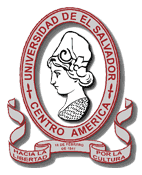 Administración AcadémicaSolicitud para Agregar y/o corregir notas (Art. 145 RGAAUES)Docente: _____________________________________________________ Firma: _____________________Asignatura: ______________________________________________________________________________Grupo: _________        Ciclo: ________         Año: _________       Fecha: ___________Descripción de Nota a Modificar ( Nota Parcial, Computo, Examen de suficiencia, Nota de Ciclo, Nota de Presentación): ____________________________________________________________________________Justificación: ( Explique la causa por la que solicita la modificación, agregar documentos que respaldan la justificación)f. __________________________                     f. __________________________Nombre: _____________________                    Nombre: ____________________Jefe del Departamento                                         Administrador AcadémicoN°CarnéNombreNota DigitadaNota a Corregir o Agregar%Número de la Columna del porcentajeJustificación